Vadovaudamasi Lietuvos Respublikos vietos savivaldos įstatymo 16 straipsnio 2 dalies 15 ir 30 punktais, Aplinkos apsaugos rėmimo programos lėšų naudojimo tvarkos aprašo, patvirtinto Lietuvos Respublikos aplinkos ministro 2004 m. gegužės 19 d. įsakymu Nr. D1-276 „Dėl Aplinkos apsaugos rėmimo programos lėšų naudojimo tvarkos aprašo patvirtinimo“, 29 punktu, atsižvelgdama į Lietuvos Respublikos aplinkos ministerijos 2017 m. rugsėjo 21 d. raštą Nr. (9-1)-D8-6426 „Dėl paraiškų teikimo Aplinkos apsaugos rėmimo programos lėšoms gauti“, Pagėgių savivaldybės taryba n u s p r e n d ž i a:Leisti Pagėgių savivaldybės administracijai rengti ir teikti paraišką Aplinkos apsaugos rėmimo programos lėšoms (dotacijai) gauti (toliau – Paraiška) projekto „Privačių namų prijungimas prie centralizuotų geriamojo vandens ir nuotekų surinkimo infrastruktūrų Pagėgių aglomeracijoje“ (toliau – Projektas) įgyvendinimui.Numatyti iš Pagėgių savivaldybės biudžeto skirti ne mažiau 30 procentų įgyvendinamo Projekto išlaidų.Skirti Pagėgių savivaldybės administracijos direktorių atsakingu už Projekto veiklų įgyvendinimą.Pavesti Pagėgių savivaldybės administracijai vykdyti visas užsakovo funkcijas.Įgalioti Pagėgių savivaldybės administracijos direktorių pasirašyti visus su Paraiškos rengimu, teikimu ir Projekto įgyvendinimu susijusius dokumentus.Sprendimą paskelbti Teisės aktų registre ir Pagėgių savivaldybės interneto svetainėje www.pagegiai.lt.Šis sprendimas gali būti skundžiamas Lietuvos Respublikos administracinių bylų teisenos įstatymo nustatyta tvarka.SUDERINTA:Administracijos direktorė			                        Dainora ButvydienėStrateginio planavimo ir investicijų skyriaus vedėjas                           Petras KuzmarskisKalbos ir archyvo tvarkytoja                                                                 Laimutė MickevičienėFinansų skyriaus vedėja 				   Rūta FridrikienėBendrojo ir juridinio skyriaus vyresnioji specialistė	                        Ingrida  ZavistauskaitėParengė Loreta Razutienė,Strateginio planavimo ir investicijų skyriaus vedėjo pavaduotoja           PAGĖGIŲ SAVIVALDYBĖS TARYBOS SPRENDIMO PROJEKTO „DĖL LEIDIMO RENGTI IR TEIKTI PARAIŠKĄ APLINKOS APSAUGOS RĖMIMO PROGRAMOS LĖŠOMS (DOTACIJAI) GAUTI“AIŠKINAMASIS RAŠTAS2017-10-251. Parengto projekto tikslai ir uždaviniaiSprendimo projekto tikslas – parengti ir pateikti paraišką Aplinkos apsaugos rėmimo programos lėšoms (dotacijai) gauti (toliau – Paraiška) dėl projekto „Privačių namų prijungimas prie centralizuotų geriamojo vandens ir nuotekų surinkimo infrastruktūrų Pagėgių aglomeracijoje“2. Kaip šiuo metu yra sureguliuoti projekte aptarti klausimaiLietuvos Respublikos aplinkos ministerijos 2017 m. rugsėjo 21 d. raštas Nr. (9-1)-D8-6426 „Dėl paraiškų teikimo aplinkos apsaugos rėmimo programos lėšoms gauti“, siekimas įgyvendinti Miestų nuotekų direktyvą 91/271/EEB .3. Kokių teigiamų rezultatų laukiamaĮgyvendinant Projektą prie geriamojo vandens ir nuotekų surinkimo infrastruktūros Pagėgių aglomeracijoje prisijungiantiems privačių namų gyventojams bus kompensuojamos prisijungimo išlaidos. Bus pagerintas įgyvendinimas dėl nuotekų surinkimo, pagal Miestų nuotekų direktyvą 91/271/EEB. Planuojama, kad bus prijungta ne mažiau 13 privačių namų. Pirmenybė teikiama gyventojams gaunantiems piniginę socialinę paramą pagal Piniginės socialinės paramos nepasiturintiems gyventojams įstatymą.4. Galimos neigiamos priimto projekto pasekmės ir kokių priemonių reikėtų imtis, kad tokių pasekmių būtų išvengta.Neigiamų pasekmių nenumatyta.5. Kokius galiojančius aktus (tarybos, mero, savivaldybės administracijos direktoriaus) reikėtų pakeisti ir panaikinti, priėmus sprendimą pagal teikiamą projektą.Priėmus sprendimą pagal teikiamą projektą galiojančių teisės aktų keisti nereikia.6. Jeigu priimtam sprendimui reikės kito tarybos sprendimo, mero potvarkio ar administracijos direktoriaus įsakymo, kas ir kada juos turėtų parengti.Keistinų ir/ ar naikintinų sprendimų nėra.7. Ar reikalinga atlikti sprendimo projekto antikorupcinį vertinimąŠis sprendimas antikorupciniu požiūriu vertinamas.8. Sprendimo vykdytojai ir įvykdymo terminai, lėšų, reikalingų sprendimui įgyvendinti, poreikis (jeigu tai numatoma – derinti su Finansų skyriumi)Pagėgių savivaldybės administracijos direktorius. Pateikus paraišką ir gavus paramą, pareiškėjas turi užtikrinti projekto dalinį finansavimą, t. y. ne mažiau 30 procentų gaunamų programos lėšų sumos. Numatoma, kad vieno gyvenamojo namo prijungimui bus skiriama ne daugiau, kaip 1000 eurų iš Aplinkos apsaugos rėmimo programos (toliau – Programa) lėšų. Viso paskaičiuota pagal UAB „Pagėgių komunalinis ūkis“ pateiktą informaciją apie – 9500 eurų. Projekto įgyvendinimas planuojamas 2018 m.9. Projekto rengimo metu gauti specialistų vertinimai ir išvados, ekonominiai apskaičiavimai (sąmatos) ir konkretūs finansavimo šaltiniaiNegauta.10. Projekto rengėjas ar rengėjų grupė.Loreta Razutienė – Strateginio planavimo ir investicijų skyriaus vedėjo pavaduotoja.11. Kiti, rengėjo nuomone, reikalingi pagrindimai ir paaiškinimai.Nėra.Strateginio planavimo ir investicijų      skyriaus vedėjo pavaduotoja                    _______________	            Loreta Razutienė              (Rengėjo pareigos)	                 (Parašas)		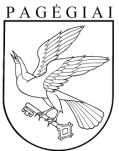 Pagėgių savivaldybės tarybasprendimasDĖL LEIDIMO RENGTI IR TEIKTI PARAIŠKĄ APLINKOS APSAUGOS RĖMIMO PROGRAMOS LĖŠOMS (DOTACIJAI) GAUTI2017 m. spalio 25 d. Nr. T1-170Pagėgiai